Name __________________________________________ Date _______________________ Per ______Notes- Common Nonfiction Text Structures1. Description (also known as ____________________________)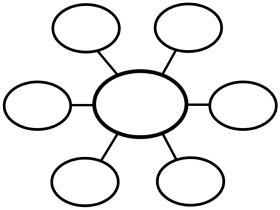 -tells about a topic by listing ______________________, ___________________________, and ___________________________.Some signal words: for example, for instance, characteristics, in addition			2. Cause- Effect				-shows the relationship between an ______________________ (cause)				and what happened because of the ______________________ (effect).				Some signal words: consequently, because, therefore, since, so that			3. Compare-Contrast-shows how two or more things are _____________________ and/or				How they are _______________________________.				Some signal words: in the same way, in comparison, although, however			4. Sequence (also known as ____________  _______________)				-describes events in ___________________________ order or explains				the __________________ to follow to do or make something.				Some signal words: before, next, last, now, during, after, soon, finally			5. Problem-Solution				-tells about a ___________________________, then gives one or more				possible ___________________________.				Some signal words: if/then, so/that, issue, answer, question, becauseName __________________________________________ Date _______________________ Per ______Notes- Common Nonfiction Text Structures1. Description (also known as ____listing______________)-tells about a topic by listing _________features_____________, __characteristics__________, and ____examples__________.Some signal words: for example, for instance, characteristics, in addition			2. Cause- Effect				-shows the relationship between an _____event______ (cause)				and what happened because of the ___event_______ (effect).				Some signal words: consequently, because, therefore, since, so that			3. Compare-Contrast-shows how two or more things are __similar (alike)_________ and/or				How they are _____different______.				Some signal words: in the same way, in comparison, although, however			4. Sequence (also known as __time____  ___order________)				-describes events in ____chronological______ order or explains				the _________steps_____ to follow to do or make something.				Some signal words: before, next, last, now, during, after, soon, finally			5. Problem-Solution				-tells about a ______problem_______, then gives one or more				possible _______solutions_____________.				Some signal words: if/then, so/that, issue, answer, question, because